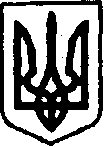                ПРОЄКТ                              ВИКОНАВЧИЙ КОМІТЕТКЕГИЧІВСЬКА СЕЛИЩНА РАДАРІШЕННЯ_______________________             селище  Кегичівка                              №_____Про внесення змін до рішення Виконавчогокомітету Кегичівської селищної ради                      від 30 березня 2023 року № 98  	З метою реалізації заходів цивільного захисту, визначення складу органів управління та сил цивільного захисту, планування їх діяльності щодо ефективного захисту населення i територій у paзi загрози виникнення                      або при виникненні надзвичайних ситуацій, відповідно до Кодексу цивільного захисту України, Закону України «Про внесення змін до деяких законодавчих актів України щодо вдосконалення законодавства з питань цивільного захисту», постанов Кабінету Міністрів України від 09 січня 2014 року                                              № 11 «Про затвердження Положення про єдину державну систему цивільного захисту» (зі змінами), від 11 березня 2015 року № 101 «Про затвердження типових положень про функціональну і територіальну підсистеми єдиної державної системи цивільного захисту» (зі змінами), керуючись статтями  4, 11, 25, 30, 40, 42, 53, 54, 59 Закону України «Про місцеве самоврядування в Україні», Виконавчий комітет селищної ради  ВИРІШИВ:1. Внести до рішення Виконавчого комітету Кегичівської селищної ради               від 30 березня 2023 року № 98 «Про створення субланки Кегичівської селищної ради ланки територіальної підсистеми єдиної державної системи   цивільного захисту Красноградського району Харківської області»  таку зміну: викласти Положення про субланку Кегичівської селищної ради ланки територіальної підсистеми єдиної державної системи цивільного захисту Красноградського району Харківської області, затвердженого зазначеним рішенням, у новій редакції, що додається.Кегичівський селищний голова                                              Антон ДОЦЕНКО